Karta pracy – pozalekcyjne zajęcia wychowawczeMuzyka Indian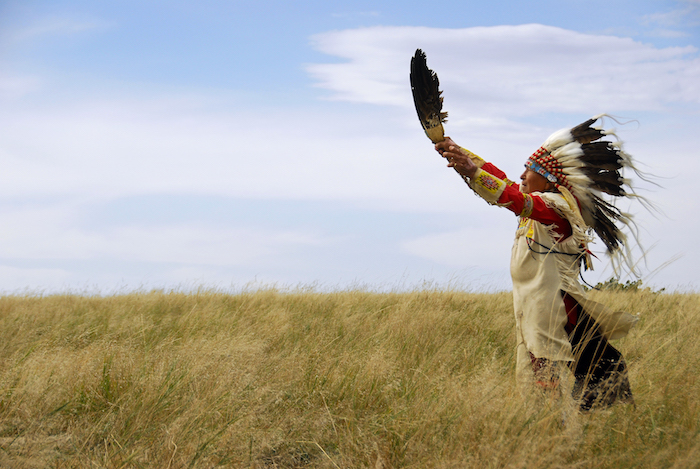 https://www.youtube.com/watch?v=hOlfCqPisEA (dostęp: 28.10.2020r)Muzyka Indian pochodzĄcych z Ameryki Południowej i Północnej swoimi korzeniami siĘga, aŻ do kultury Inków. Indiańskie rytuały fascynujĄ tajemnicĄ 
i mistycyzmem. PrezentujĘ Wam muzykĘ relaksacyjnĄ inspirowanĄ tĄ niezwykłĄ kulturĄ. Muzyka relaksacyjna to doskonały sposób, aby uwolniĆ siĘ od codziennych zmartwieŃ i stresu. 
Muzyka instrumentalna pozytywnie wpływa na koncentracjĘ i stanowi idealne tło do nauki lub pracy. 
Muzyka relaksacyjna połĄczona z odgłosami lasu potrafi nadaĆ spokojny ton, szczególnie w chwilach duŻego stresu. Nie wahaj siĘ usiĄŚĆ na chwilĘ, zamknĄĆ oczy i dziĘki tej muzyce oderwać siĘ na chwilĘ od nieprzyjemnych myŚli. Szum płynĄcej wody, delikatne odgłosy deszczu i Śpiew ptaków pomogĄ nawet najbardziej strudzonej duszy. PamiĘtajmy, Że regeneracja ducha jest równie waŻna, jak ta fizyczna.karta pracy kształtuje kompetencje kluczowe:świadomość i ekspresja kulturowa, umiejętność uczenia się.Opracowanie: Mariola Wierzejska-Murawiak.